Code # Bulletin / Banner Change Transmittal Form Undergraduate Curriculum Council Print 1 copy for signatures and save 1 electronic copy.  Graduate Council - Print 1 copy for signatures and send 1 electronic copy to pheath@astate.edu1.Contact Person (Name, Email Address, Phone Number)2.Proposed Change3.Effective Date4.Justification – Please provide details as to why this change is necessary. Bulletin ChangesMajor in Biological Sciences Bachelor of Science Emphasis in Botany A complete 8-semester degree plan is available at http://registrar.astate.edu/. 360Major in Biological Sciences Bachelor of Science Emphasis in Environmental Biology A complete 8-semester degree plan is available at http://registrar.astate.edu/. 361Major in Biological Sciences Bachelor of Science Emphasis in Pre-professional Studies A complete 8-semester degree plan is available at http://registrar.astate.edu/. 362 Major in Biological Sciences Bachelor of Science Emphasis in Zoology A complete 8-semester degree plan is available at http://registrar.astate.edu/. 364Major in General Science Bachelor of Science in Education Emphasis in Biology A complete 8-semester degree plan is available at http://registrar.astate.edu/. 365Major in Biotechnology Bachelor of Science A complete 8-semester degree plan is available at http://registrar.astate.edu/. 366Major in Wildlife Ecology and Management Bachelor of Science A complete 8-semester degree plan is available at http://registrar.astate.edu/. 367 
Department Curriculum Committee ChairCOPE Chair (if applicable) 
Department Chair: General Education Committee Chair (If applicable)                          
College Curriculum Committee ChairUndergraduate Curriculum Council Chair 
College DeanGraduate Curriculum Committee ChairVice Chancellor for Academic AffairsInstructions Please visit http://www.astate.edu/a/registrar/students/bulletins/index.dot and select the most recent version of the bulletin. Copy and paste all bulletin pages this proposal affects below. Follow the following guidelines for indicating necessary changes. *Please note: Courses are often listed in multiple sections of the bulletin. To ensure that all affected sections have been located, please search the bulletin (ctrl+F) for the appropriate courses before submission of this form. - Deleted courses/credit hours should be marked with a red strike-through (red strikethrough)- New credit hours and text changes should be listed in blue using enlarged font (blue using enlarged font). - Any new courses should be listed in blue bold italics using enlarged font (blue bold italics using enlarged font)You can easily apply any of these changes by selecting the example text in the instructions above, double-clicking the ‘format painter’ icon   , and selecting the text you would like to apply the change to.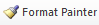 Please visit https://youtu.be/yjdL2n4lZm4 for more detailed instructions.University Requirements: University Requirements: See University General Requirements for Baccalaureate degrees (p. 41) See University General Requirements for Baccalaureate degrees (p. 41) First Year Making Connections Course: Sem. Hrs. BIO 1013, Making Connections - Biology 3 General Education Requirements: Sem. Hrs. See General Education Curriculum for Baccalaureate degrees (p. 83) Students with this major must take the following: MATH 1023, College Algebra or MATH course that requires MATH 1023 as a prerequisite CHEM 1013 AND 1011, General Chemistry I and Laboratory BIO 2013 AND 2011, Biology of the Cell and Laboratory COMS 1203, Oral Communication (Required Departmental Gen. Ed. Option) 35 Language Requirement: Sem. Hrs. A student must complete the foreign language requirements before being considered a Biological Sciences Major. (Refer to p. 357 for foreign language requirements). A student must complete the foreign language requirements before being considered a Biological Sciences Major. (Refer to p. 357 for foreign language requirements). Major Requirements: Sem. Hrs. BIO 1303 AND 1301, Biology of Animals and Laboratory 4 BIO 1503 AND 1501, Biology of Plants and Laboratory 4 BIO 3013 AND 3011, Genetics and Laboratory 4 BIO 3023, Principles of Ecology 3 University Requirements: University Requirements: See University General Requirements for Baccalaureate degrees (p. 41) See University General Requirements for Baccalaureate degrees (p. 41) First Year Making Connections Course: Sem. Hrs. BIO 1013, Making Connections - Biology 3 General Education Requirements: Sem. Hrs. See General Education Curriculum for Baccalaureate degrees (p. 83) Students with this major must take the following: MATH 1023, College Algebra or MATH course that requires MATH 1023 as a prerequisite CHEM 1013 AND 1011, General Chemistry I and Laboratory BIO 2013 AND 2011, Biology of the Cell and Laboratory COMS 1203, Oral Communication (Required Departmental Gen. Ed. Option) 35 Language Requirement: Sem. Hrs. A student must complete the foreign language requirements before being considered a Biological Sciences Major. (Refer to p. 357 for foreign language requirements). A student must complete the foreign language requirements before being considered a Biological Sciences Major. (Refer to p. 357 for foreign language requirements). Major Requirements: Sem. Hrs. BIO 1303 AND 1301, Biology of Animals and Laboratory 4 BIO 1503 AND 1501, Biology of Plants and Laboratory 4 BIO 3013 AND 3011, Genetics and Laboratory 4 PHYS 2064, General Physics II 4 University Requirements: University Requirements: See University General Requirements for Baccalaureate degrees (p. 41) See University General Requirements for Baccalaureate degrees (p. 41) First Year Making Connections Course: Sem. Hrs. BIO 1013, Making Connections - Biology 3 General Education Requirements: Sem. Hrs. See General Education Curriculum for Baccalaureate degrees (p. 83) Students with this major must take the following: MATH 1023, College Algebra or MATH course that requires MATH 1023 as a prerequisite CHEM 1013 AND 1011, General Chemistry I and Laboratory BIO 2013 AND 2011, Biology of the Cell and Laboratory COMS 1203, Oral Communication (Required Departmental Gen. Ed. Option) 35 Language Requirement: Sem. Hrs. A student must complete the foreign language requirements before being considered a Biological Sciences Major. (Refer to p. 357 for foreign language requirements). A student must complete the foreign language requirements before being considered a Biological Sciences Major. (Refer to p. 357 for foreign language requirements). Major Requirements: Sem. Hrs. BIO 1303 AND 1301, Biology of Animals and Laboratory 4 BIO 1503 AND 1501, Biology of Plants and Laboratory 4 BIO 3013 AND 3011, Genetics and Laboratory 4 BIO 3023, Principles of Ecology 3 University Requirements: University Requirements: See University General Requirements for Baccalaureate degrees (p. 41) See University General Requirements for Baccalaureate degrees (p. 41) First Year Making Connections Course: Sem. Hrs. BIO 1013, Making Connections - Biology 3 General Education Requirements: Sem. Hrs. See General Education Curriculum for Baccalaureate degrees (p. 83) Students with this major must take the following: MATH 1023, College Algebra or MATH course that requires MATH 1023 as a prerequisite CHEM 1013 AND 1011, General Chemistry I and Laboratory BIO 2013 AND 2011, Biology of the Cell and Laboratory COMS 1203, Oral Communication (Required Departmental Gen. Ed. Option) 35 Language Requirement: Sem. Hrs. A student must complete the foreign language requirements before being considered a Biological Sciences Major. (Refer to p. 357 for foreign language requirements). A student must complete the foreign language requirements before being considered a Biological Sciences Major. (Refer to p. 357 for foreign language requirements). Major Requirements: Sem. Hrs. BIO 1303 AND 1301, Biology of Animals and Laboratory 4 BIO 1503 AND 1501, Biology of Plants and Laboratory 4 University Requirements: University Requirements: University Requirements: See University General Requirements for Baccalaureate degrees (p. 41) See University General Requirements for Baccalaureate degrees (p. 41) See University General Requirements for Baccalaureate degrees (p. 41) First Year Making Connections Course: First Year Making Connections Course: Sem. Hrs. BIO 1013, Making Connections - Biology BIO 1013, Making Connections - Biology 3 General Education Requirements: General Education Requirements: Sem. Hrs. See General Education Curriculum for Baccalaureate degrees (p. 83) Students with this major must take the following: MATH 2194, Survey of Calculus CHEM 1013 AND 1011, General Chemistry I and Laboratory BIO 2013 AND 2011, Biology of the Cell and Laboratory POSC 2103, Introduction to United States Government PSY 2013, Introduction to Psychology COMS 1203, Oral Communication (Required Departmental Gen. Ed. Option) See General Education Curriculum for Baccalaureate degrees (p. 83) Students with this major must take the following: MATH 2194, Survey of Calculus CHEM 1013 AND 1011, General Chemistry I and Laboratory BIO 2013 AND 2011, Biology of the Cell and Laboratory POSC 2103, Introduction to United States Government PSY 2013, Introduction to Psychology COMS 1203, Oral Communication (Required Departmental Gen. Ed. Option) 36 Language Requirement: A student must complete the foreign language requirements before being considered a Biological Sciences Major. (Refer to p. 357 for foreign language requirements). A student must complete the foreign language requirements before being considered a Biological Sciences Major. (Refer to p. 357 for foreign language requirements). A student must complete the foreign language requirements before being considered a Biological Sciences Major. (Refer to p. 357 for foreign language requirements). Major Requirements: Major Requirements: Sem. Hrs. BIO 1303 AND 1301, Biology of Animals and Laboratory BIO 1303 AND 1301, Biology of Animals and Laboratory 4 BIO 1503 AND 1501, Biology of Plants and Laboratory BIO 1503 AND 1501, Biology of Plants and Laboratory 4 BIO 3013 AND 3011, Genetics and Laboratory BIO 3013 AND 3011, Genetics and Laboratory 4 University Requirements: University Requirements: University Requirements: See University General Requirements for Baccalaureate degrees (p. 41) See University General Requirements for Baccalaureate degrees (p. 41) See University General Requirements for Baccalaureate degrees (p. 41) First Year Making Connections Course: First Year Making Connections Course: Sem. Hrs. BIO 1013, Making Connections - Biology BIO 1013, Making Connections - Biology 3 General Education Requirements: General Education Requirements: Sem. Hrs. See General Education Curriculum for Baccalaureate degrees (p. 83) Students with this major must take the following: MATH 2194, Survey of Calculus CHEM 1013 AND CHEM 1011, General Chemistry I and Laboratory BIO 2013 AND 2011, Biology of the Cell and Laboratory COMS 1203, Oral Communication (Required Departmental Gen. Ed. Option) See General Education Curriculum for Baccalaureate degrees (p. 83) Students with this major must take the following: MATH 2194, Survey of Calculus CHEM 1013 AND CHEM 1011, General Chemistry I and Laboratory BIO 2013 AND 2011, Biology of the Cell and Laboratory COMS 1203, Oral Communication (Required Departmental Gen. Ed. Option) 36 Language Requirement: A student must complete the foreign language requirements before being considered a Biological Sciences Major. (Refer to p. 357 for foreign language requirements). A student must complete the foreign language requirements before being considered a Biological Sciences Major. (Refer to p. 357 for foreign language requirements). A student must complete the foreign language requirements before being considered a Biological Sciences Major. (Refer to p. 357 for foreign language requirements). Major Requirements: Major Requirements: Sem. Hrs. BIO 2042, Biotechnology in a Global Society BIO 2042, Biotechnology in a Global Society 2 BIO 3013 AND BIO 3011, Genetics and Laboratory BIO 3013 AND BIO 3011, Genetics and Laboratory 4 University Requirements: University Requirements: See University General Requirements for Baccalaureate degrees (p. 41) See University General Requirements for Baccalaureate degrees (p. 41) First Year Making Connections Course: Sem. Hrs. BIO 1013, Making Connections - Biology 3 General Education Requirements: Sem. Hrs. See General Education Curriculum for Baccalaureate degrees (p. 83) Students with this major must take the following: MATH 1054, Precalculus Mathematics or MATH course that requires MATH 1023 as a prerequisite CHEM 1013 AND 1011, General Chemistry I and Laboratory BIO 2013 AND 2011, Biology of the Cell and Laboratory COMS 1203, Oral Communication (Required Departmental Gen. Ed. Option) 36 Language Requirement: Sem. Hrs. A student must complete the foreign language requirements before being considered a Wildlife Ecology and Management Major. (Refer to p. 357 for foreign language requirements). A student must complete the foreign language requirements before being considered a Wildlife Ecology and Management Major. (Refer to p. 357 for foreign language requirements). Major Requirements: Sem. Hrs. AGST 3543, Fundamentals of GIS/GPS 3 BIO 1303 AND 1301, Biology of Animals and Laboratory 4 BIO 1503 AND 1501, Biology of Plants and Laboratory 4 BIO 3013 AND 3311, Genetics and Laboratory 4 